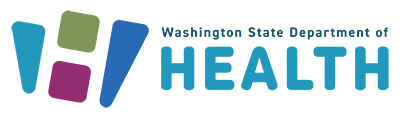 Local Agency Allowable Cost Determination Form			 Use this form to help determine the allowability of WIC and BFPC purchases in advance of purchase. Please complete the following steps:Refer to the appendix in Volume 2, Chapter 4 Allowable Costs  for common allowable costs.Consult the Allowable Cost & Prior Approval Decision Tree Chart to determine if the purchase is allowable and if prior approval is required before using WIC federal funds for purchases. Justification Considerations:
Referring to the regulations [below], please provide a brief justification as to why this purchase is:Necessary to carry out essential WIC functions and cannot be avoided without adversely impacting program operations.  Reasonable given all program expenses as well as a reasonable price. Include how reasonableness was determined. Allocable to WIC only to the extent that it benefits WIC’s objectives. Include description of who will use this item and how costs will be allocated. If prior approval is necessary and/or agency needs additional funding, complete the Purchasing Approval and/or Additional Funding Request form or a quarterly reallocation form and submit to the Local Program Consultant (LPC) mailbox at WICLPC@doh.wa.gov for approval.If allowability of purchase is still in question, continue with form below and submit to WICLPC@doh.wa.gov.Agency Information
Agency Name: 
Contact Person: 

Item Information
Item Description: 
Purpose of Purchase: Estimated Unit Acquisition Cost (include tax, shipping and handling): DOH 962-1027   May 2024To request this document in another format, call 1-800-841-1410. Deaf or hard of hearing customers, please call 711 (Washington Relay) or email wic@doh.wa.gov.This institution is an equal opportunity provider. Washington WIC doesn’t discriminate.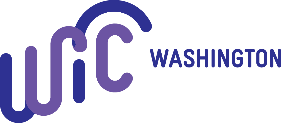 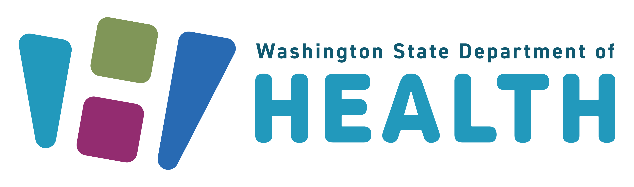 